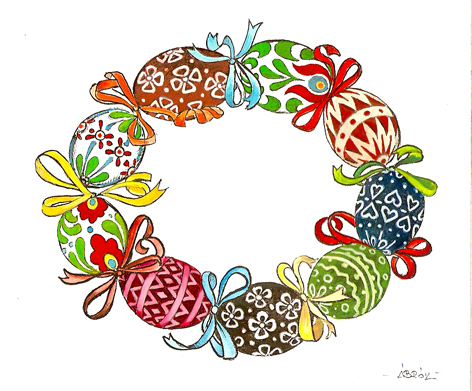 Kedves Versenyző!Szeretettel köszöntünk a Kistérségi Matematikaversenyen, Bőcsön!8 feladatot 45 perc alatt kell megoldanod, tetszőleges sorrendben. Minden feladatot pontosan olvass el! A szöveges feladatok megoldásának menetét mindig jegyezd le és ne feledkezz el szöveggel válaszolni! Ügyelj a külalakra! Munkádat a biztonság kedvéért ellenőrizd, és gondolj a több megoldás lehetőségére is!Eredményes, jó versenyzést kívánunk!Sorszám:_______________Elért pontszám:50/_______Helyezés:______________1. Milyen számot rejt a labda, a szív, a virág és a napocska? A sorokban és    oszlopokban rejtőző számok összege megegyezik a sorok és oszlopok végén     lévő számokkal.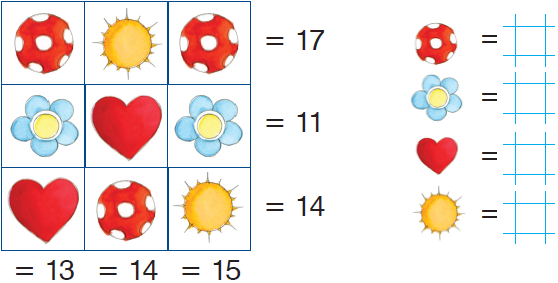 2. Színezd a tojásokat- pirosra, ha az eredmény páros, kétjegyű és a tízes helyiértéken nagyobb   számjegy áll, mint az egyesen- sárgára, ha az eredmény páratlan, egyjegyű és 5 ≤       < 10- kékre, ha az eredmény páratlan, kétjegyű és a számjegyeinek összege 12- az egyik feltételnek sem megfelelő tojásokat hagyd fehéren!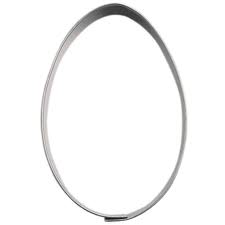 3.  Töltsd ki a táblázatot és add meg a szabályokat! =___________________  =___________________=_________________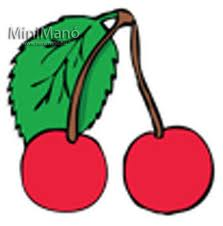 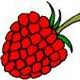 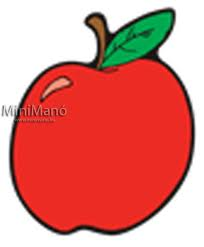 4.  Írd be a hiányzó műveleti jeleket: +, - , ∙, : ( )!			64       46	2   = 9			36	4	17 = 26			17	23	4   = 10			63	48	5   = 3			3	8	32 = 565. Mely természetes számok teszik igazzá a nyitott mondatokat?	     A jobb és bal oldali műveletek eredményét írd a téglalapokba!               6 ∙ 8      <  60 –            <     27 + 28                                                           = ______________              56 : 7     ≤             +	       + 4   ≤    31 – 18                                              =______________6.  A matekversenyre fiúk és lányok egyaránt beneveztek.    A 42 induló közül 8-cal   több  volt a fiú, mint a lány.    Hány fiú és hány lány mérte össze a tudását a versenyen?     (Készíts táblázatot és próbálgass, vagy írj számfeladatot!)7.  Melyik virágra fog leszállni a méhecske, ha a nyíllal jelölt virágról indul, mindig egyet lép és a következő útirányt követi: jobbra, jobbra, le, jobbra, fel, fel, jobbra, jobbra, le, le, balra? Színezd be a virágot!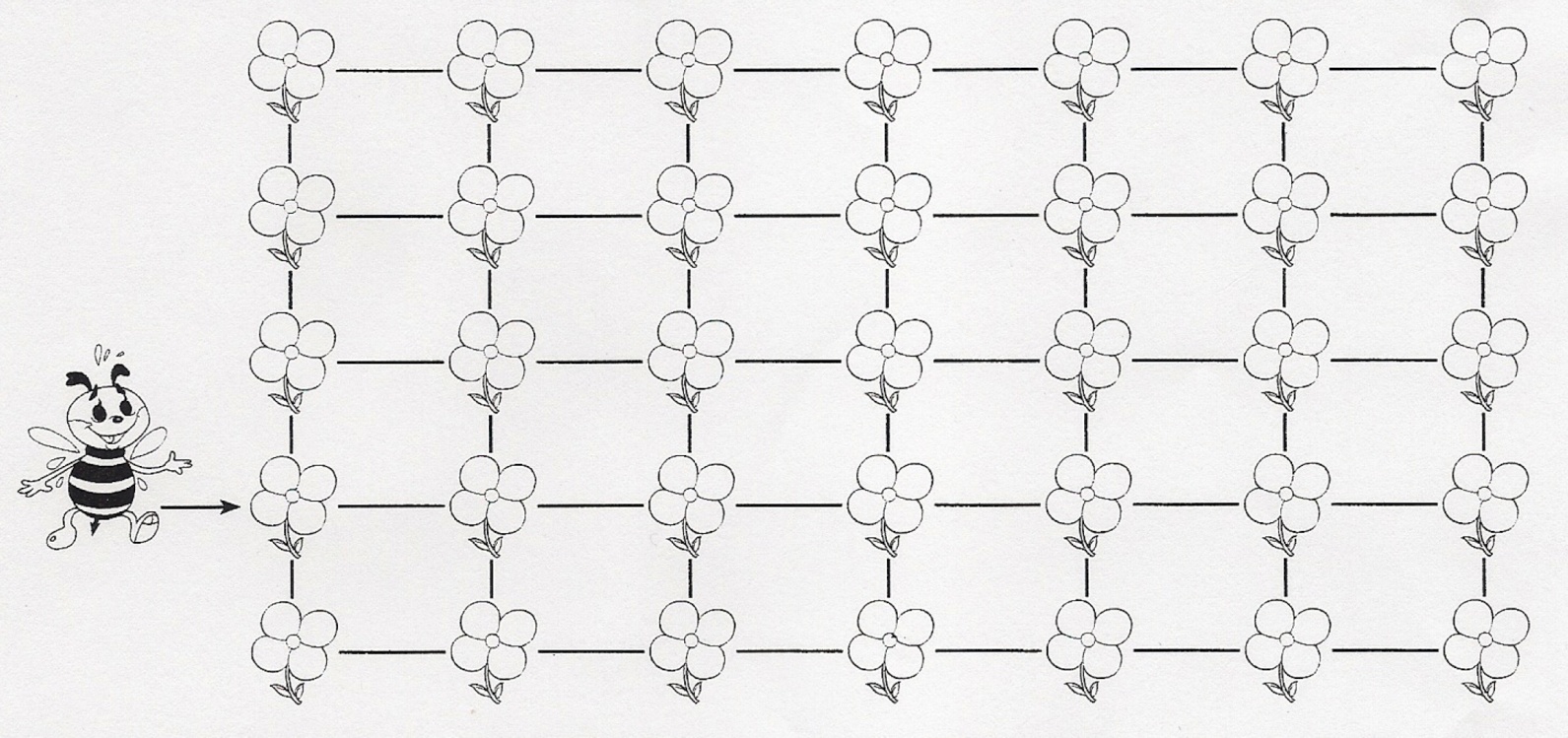 8. Karikázd be azt az ábrát, amelyikben több a háromszög, mint a kör!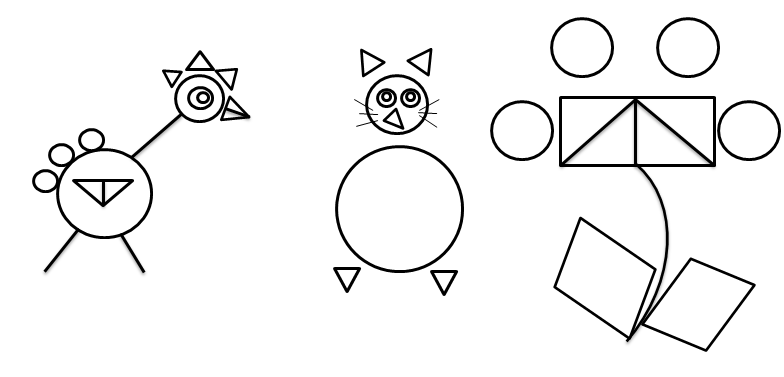                                           b)                                   c)634793711525654932511535401351